Un resumen general sobre la actividad físicaA muchas personas les cuesta encontrar tiempo o motivación para hacer ejercicio. Algunas personas no saben por dónde empezar o sienten que les faltan recursos para hacer ejercicio.A veces hacer ejercicio da lata, así que, ¿por qué hacerlo? Además de desarrollar los músculos y la fortaleza, otras razones para hacer ejercicio incluyen mejorar el:Estado de ánimoEnfoqueLos efectos a largo plazo de mantenerse físicamente activo incluyen un menor riesgo de algunas enfermedades, una mejor presión sanguínea y el mantenimiento de un peso saludable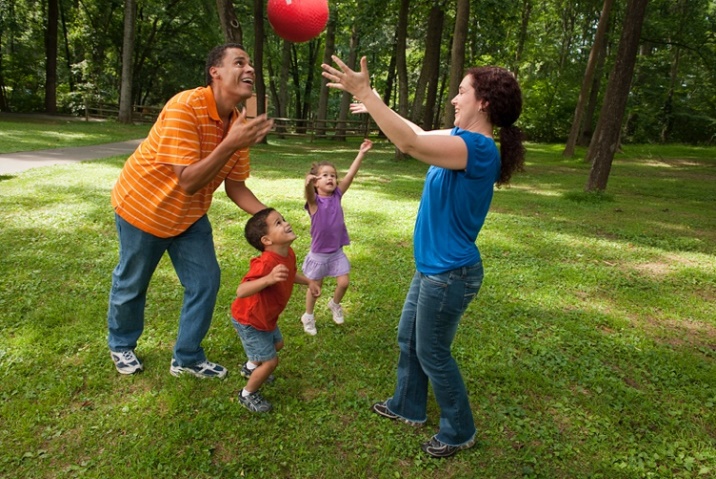 Repasemos algunos de los fundamentos de la actividad física.¿Cuánto ejercicio necesitan los adultos?Los expertos recomiendan que los adultos hagan 150 minutos a la semana de ejercicio aeróbico de intensidad moderada. Además, se recomienda hacer actividades de fortalecimiento muscular al menos 2 días a la semana.Ejercicio aeróbico de intensidad moderada: movimiento que hace que el corazón lata más rápido (ejemplos: caminar rápido, trabajar en el jardín).Fortalecimiento muscular: movimiento que hace que los músculos trabajen más de lo normal (ejemplos: lagartijas, levantamiento de pesas). Los niños de 6 a 17 años deben hacer al menos 
60 minutos de actividad física moderada o vigorosa diariamente.Cómo encontrar la motivaciónLa mayoría de la gente probablemente estará de acuerdo en que prefieren pasar su tiempo haciendo algo que disfruten. Si a alguien no le gusta correr, levantar pesas o hacer zancadas, probablemente no hará esas cosas muy a menudo. ¡Encuentre una actividad física que le parezca agradable! Cualquier cosa que involucre moverse cuenta: jardinería, bailar en la sala, caminar con la familia o amigos, etc. ¡Manténgalo simple!No se necesita un equipo de lujo o una membresía de gimnasio para estar activo. 
Sea creativo y piense en formas sencillas de mantenerse activo sin gastar un centavo.Al fijar una meta, ¡empiece con algo sencillo y parta de allí! Posiblemente empiece por hacerse una meta de realizar una caminata una vez a la semana. Después de unas semanas de cumplir ese objetivo, suba a dos caminatas por semana. Fijar metas demasiado altas puede causar desánimo. ¡Empiece con lo que sabe que puede hacer!Eventos localesReceta del mesFuente: Better Living For Texans¡Comience su día de San Patricio de manera extra verde con este sabroso batido!Batido Monstruo VerdePorciones: 4 batidos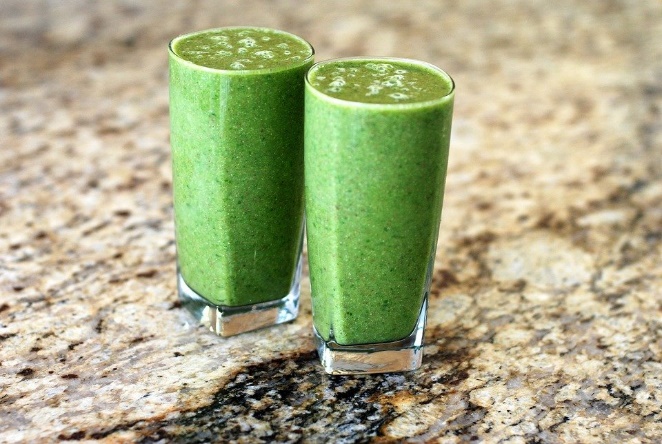 IngredientesInstruccionesLávese las manos y limpie la superficie en la que va a cocinar. Añada todos los ingredientes a la licuadora y licue hasta que la mezcla quede homogénea. Sirva inmediatamente. Cubra y refrigere las sobras.Nutrientes por porción: (1 taza) 70 calorías, 0 g de grasa total, 0 g de grasa saturada, 3 g de proteínas, 
16 g de carbohidratos, 2 g de fibra dietética, 12 g de azúcares totales y 90 mg de sodioCosto total por porción:  $$$$½taza de espinacas congeladas¾ taza de yogur de vainilla bajo en grasa1  banana de tamaño medio½taza de trozos de piña enlatados en jugo al 100 %